JOB DESCRIPTION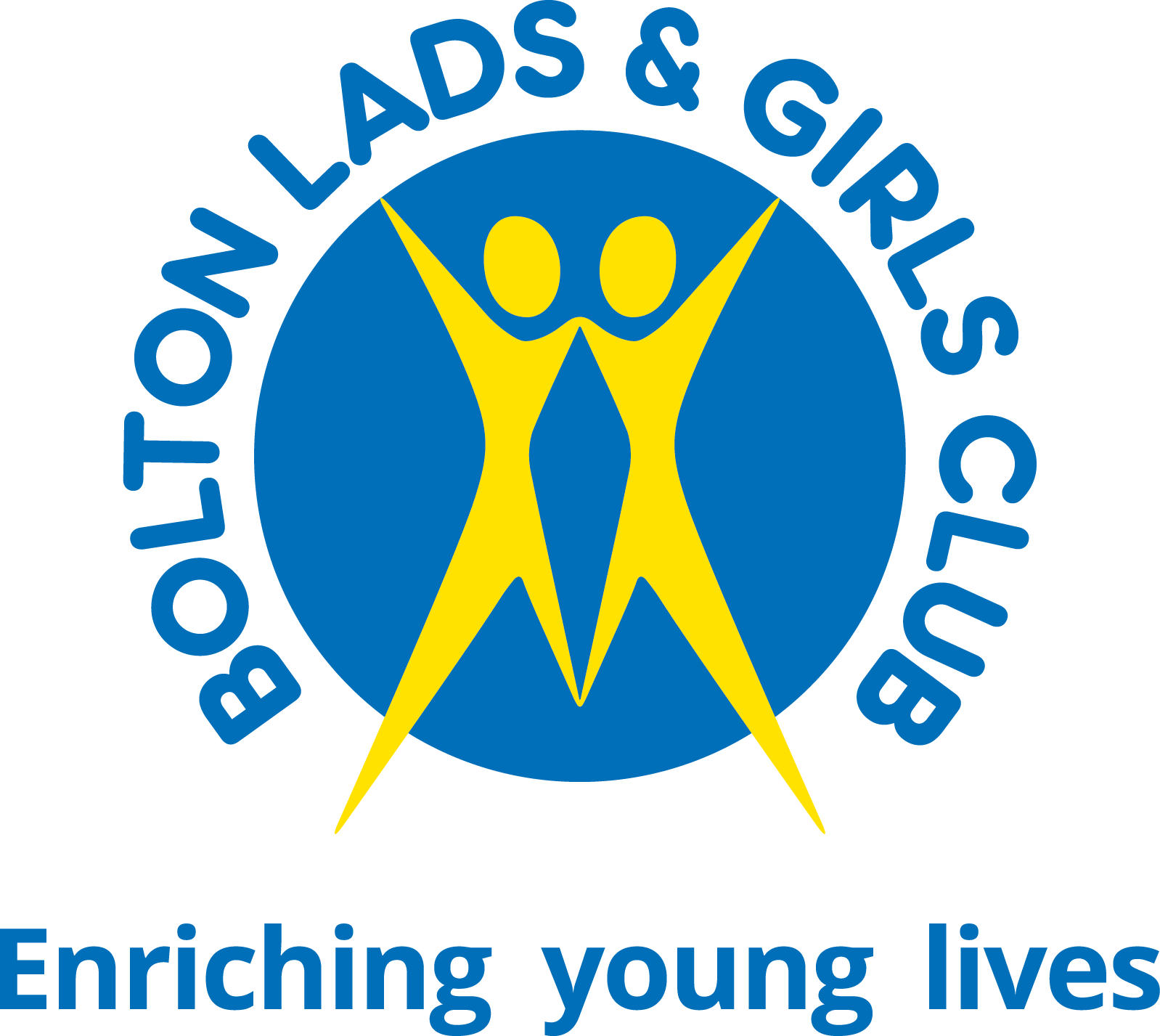 Role Title:		Independent Visitor Coordinator		Department: 		Targeted Youth ServiceResponsible to: 	Head of Targeted Youth Service Status:			Permanent Position, subject to ongoing fundingHours:			Minimum 25 hours per week – up to Full Time (35)_______________________________________________________________________________________Job Summary:To coordinate the Independent Visitor (IV) scheme. To develop the existing scheme and have day-to-day responsibility of the IV scheme for Bolton Looked After Children.  To help recruit and deliver training to volunteers; manage referrals for the local authority; match young people with suitable volunteers.  To supervise and support volunteers, liaise with local authority and other relevant services and report back on the scheme and outcomes.  To ensure that children and young people are safeguarded at all times.The role will require excellent communication and interpersonal skills in order to engage and negotiate with children and young people who have a broad range of needs. You will attend LAC Reviews and other relevant meetings around education to understand how best to support the young person and their IV. Meeting targets as outlined by Local authority contracts and Head of Service is a significant element of this role to ensure the quality of support children/young people and their IVs receive to achieve positive outcomes. This role requires a flexible working pattern and you will be expected to work evenings and occasional weekends. You will also be expected to travel to different venues/locations.Key Duties & Responsibilities:Develop a pool of Independent Visitors (IVs) sufficient to meet the needs of the service.  This will include recruiting volunteers for children placed out of area.Recruit, train and induct IVs according to Safer Recruitment processes and BLGC policies and procedures.Safeguard and promote the welfare of children.Undertake risk assessments on all young people and activities as required.Match children referred to the project with an appropriate IV in accordance with BLGC policies and procedures.Monitor matches through a case management system and direct contact with IVs, children, young people and other professionals. Provide informal and formal support for matched IVs by way of telephone, e-mail, quarterly volunteer support group meetings and regular match meetings.Update and maintain case files on a bespoke case management system.Monitor IV visits and budgets, complete monthly monitoring returns and prepare reports for quarterly monitoring meetings in order to ensure the service is reaching targets and keeping within budget.Produce a rolling annual programme of meetings with key personnel and teams relevant to the service, supported by BLGC promotional materials, in order to increase the number of IVs and the number of referrals from young people.Work in co-operation with other BLGC services and provide cover for colleagues on occasions.Deliver case studies from services as requested by senior management.Partake in regular supervision and quarterly reviews.Attend regular BLGC IV Co-ordinator groups and quarterly Regional Meetings.Uphold BLGC vision and values.Maintain confidentiality at all times and ensure proper observance of and adherence to all BLGC policies and procedures.Keep up to date with changing policy and legislation in regard to Children’s Services and BLGC priority groups of children and young people.  This may also extend to vulnerable adults.Work flexibly to meet the needs of the service, including evenings and weekends where necessary.Any other duties as reasonably required by BLGC.Person SpecificationApplicants should be able to demonstrate that they can meeting the following criteria via application form, documentary evidence, interview (if shortlisted)ESSENTIALESSENTIALDESIRABLEExperienceProven experience of face to face work with children and young people in a social care setting, particularly Looked After ChildrenExperience of engaging difficult and hard to reach children/young peopleKnowledge of the legal and policy frameworks for Looked After Children, vulnerable children and young people and adults, and how this applies to the role.Experience and understanding of child protection and safeguarding procedures.Experience of making assessments on the individual needs of children young people and developing appropriate support packagesExperience of partnership working with other agencies to promote best outcomes for children/young peopleProven experience of face to face work with children and young people in a social care setting, particularly Looked After ChildrenExperience of engaging difficult and hard to reach children/young peopleKnowledge of the legal and policy frameworks for Looked After Children, vulnerable children and young people and adults, and how this applies to the role.Experience and understanding of child protection and safeguarding procedures.Experience of making assessments on the individual needs of children young people and developing appropriate support packagesExperience of partnership working with other agencies to promote best outcomes for children/young peopleExperience of delivering training to adultsExperience of working in the voluntary sectorExperience of line managing and supporting staff/volunteers Experience of training young people or delivering group workKnowledge of Children’s’ Rights Aptitude  SkillsAbility to communicate effectively and to a high standard both orally and in writing to a wide range of people, maintaining professionalism at all times.High levels of organisational, administrative and report writing skillsProficient ITC skills and good record keepingAbility to work on own initiative, prioritising and working to deadlines and work under pressure at times Good working knowledge of Health and Safety, Safeguarding and working in a confidential environmentAbility to communicate effectively and to a high standard both orally and in writing to a wide range of people, maintaining professionalism at all times.High levels of organisational, administrative and report writing skillsProficient ITC skills and good record keepingAbility to work on own initiative, prioritising and working to deadlines and work under pressure at times Good working knowledge of Health and Safety, Safeguarding and working in a confidential environmentQualificationsEducated to a minimum Level 3 equivalent with good standard of English and Maths.Educated to a minimum Level 3 equivalent with good standard of English and Maths.Professional qualification in either social work or a relevant fieldOtherPossess a full driving licence and have access to the regular use of a motor vehicle.Able to travel widely according to the demands of the post, including to the BLGC main offices.Positive attitude and self-motivatedPossess a full driving licence and have access to the regular use of a motor vehicle.Able to travel widely according to the demands of the post, including to the BLGC main offices.Positive attitude and self-motivated